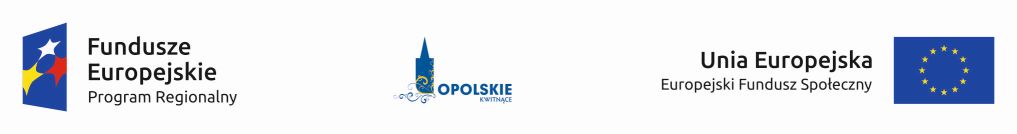 UWAGA:                                                                                                                           Wykonawca zobowiązany jest dostarczyć niniejsze oświadczenie w terminie 3 dni od dnia zamieszczenia przez Zamawiającego informacji z otwarcia ofert na stronie internetowej.OŚWIADCZNIEo przynależności lub braku przynależności do tej samej grupy kapitałowejw rozumieniu ustawy z dnia 16 lutego 2007 r., o ochronie konkurencji i konsumentów (Dz. U. z 2015 r. poz. 184, 1618 i 1634)Ja ................................................................................................................................................../imię i nazwisko/(Wypełnia odrębnie każda z osób reprezentujących wykonawcę zgodnie z danymi zawartymi w KRS – rejestrze przedsiębiorców albo w CEIDG - ewidencji działalności gospodarczej lub osoba upoważniona przez Wykonawcę albo Pełnomocnik / Lider w przypadku konsorcjum i SC zgodnie z pełnomocnictwem złożonym wraz z ofertą ) -Będąc uprawnionym/ą do reprezentacji wykonawcy niniejszym informuję, że w związku z pozyskaniem informacji o złożonych ofertach w postępowaniu na: Remont sali nr 4, węzłów sanitarnych i ciągów komunikacyjnych w zakresie dostosowania dla osób niepełnosprawnych na oddziale wewnętrznym PCM S. A. w Prudniku w ramach projektu „Poprawa usług medycznych w zakresie opieki nad osobami starszymi, w tym osobami z niepełnosprawnościami w Prudnickim Centrum Medycznym Spółka Akcyjna w Prudniku” Numer projektu: RPOP.10.01.01-16-0020/17.Nr postępowania: 3/VIII/2017, oświadczam, że:należę do grupy kapitałowej (*)nie należę do grupy kapitałowej (*)(*) – niepotrzebne skreślićPouczenie:Zgodnie z art.24 ust.11 zdanie drugie ustawy Prawo zamówień publicznych (Pzp) ,,wraz ze złożeniem oświadczenia, wykonawca może przedstawić dowody, że powiązania z innym wykonawcą nie prowadzą do zakłócenia konkurencji w postępowaniu o udzielenie zamówienia”.Zamawiający wykluczy z postępowania o udzielenie zamówienia wykonawców, którzy należąc do tej samej grupy kapitałowej, w rozumieniu ustawy z dnia 16 lutego 2007 r. o ochronie konkurencji i konsumentów (Dz. U. z 2015 r. poz. 184, 1618 i 1634), złożyli odrębne oferty, chyba że wykażą, że istniejące między nimi powiązania nie prowadzą do zakłócenia konkurencji w postępowaniu o udzielenie zamówienia.  ...........................................................................................podpis i pieczęć osoby uprawnionej po stronie Wykonawcy